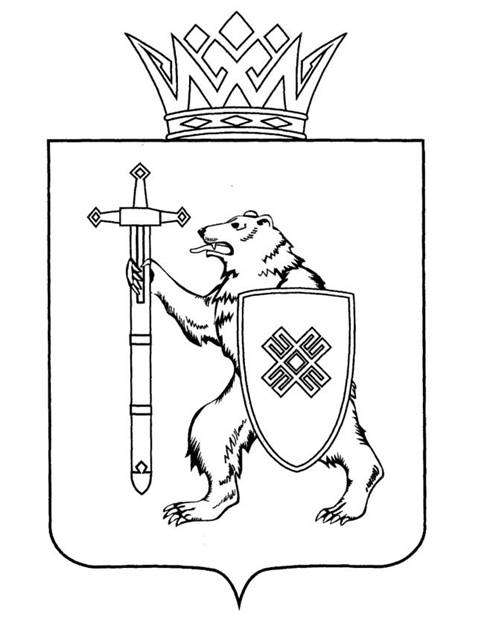 Тел. (8362) 64-14-17, 64-13-99, факс (8362) 64-14-11, E-mail: info@gsmari.ruПРОТОКОЛ № 91ЗАСЕДАНИЯ КОМИТЕТАПОВЕСТКА ДНЯ:1. О проекте закона Республики Марий Эл "О внесении изменения 
в статью 7 Закона Республики Марий Эл "О регулировании отношений 
в области налогов и сборов в Республике Марий Эл".Комитет решил:1. Проект закона Республики Марий Эл "О внесении изменения в статью 7 Закона Республики Марий Эл "О регулировании отношений в области налогов и сборов в Республике Марий Эл" поддержать.2. Направить проект закона Республики Марий "О внесении изменения в статью 7 Закона Республики Марий Эл "О регулировании отношений в области налогов и сборов в Республике Марий Эл" на рассмотрение комитетов Государственного Собрания Республики Марий Эл.2. О проекте закона Республики Марий Эл "Об установлении ставки единого сельскохозяйственного налога на территории Республики Марий Эл".Комитет решил:1. Предложить Комитету Государственного Собрания Республики Марий Эл по развитию агропромышленного комплекса, экологии и природопользованию доработать проект закона Республики Марий Эл 
"Об установлении ставки единого сельскохозяйственного налога на территории Республики Марий Эл" с учетом предложения Комитета Государственного Собрания Республики Марий Эл по бюджету.2. Направить проект закона Республики Марий Эл "Об установлении ставки единого сельскохозяйственного налога на территории Республики Марий Эл" на рассмотрение комитетов Государственного Собрания Республики Марий Эл.3. О проекте закона Республики Марий Эл "О республиканском бюджете Республики Марий Эл на 2023 год и на плановый период 2024 
и 2025 годов".Комитет решил:1. Направить проект закона Республики Марий Эл «О республиканском бюджете Республики Марий Эл на 2023 год и на плановый период 2024 
и 2025 годов» в комитеты Государственного Собрания Республики Марий Эл 
для рассмотрения.2. Отметить, что предложения и замечания комитетов Государственного Собрания Республики Марий Эл к проекту закона Республики Марий Эл «О республиканском бюджете Республики Марий Эл на 2023 год и на плановый период 2024 и 2025 годов» представляются 
в Комитет Государственного Собрания Республики Марий Эл по бюджету для обобщения и экспертизы поправок к законопроекту до начала заседания Комитета по бюджету, которое состоится 18 ноября 2022 года в 14 часов. 3. Направить настоящее решение Комитета Государственного Собрания Республики Марий Эл по бюджету в комитеты Государственного Собрания Республики Марий Эл.4. РазноеЗамечания и предложения со стороны членов Комитета не поступили.МАРИЙ ЭЛ РЕСПУБЛИКЫН КУГЫЖАНЫШ ПОГЫНЖОГОСУДАРСТВЕННОЕ СОБРАНИЕ РЕСПУБЛИКИ МАРИЙ ЭЛБЮДЖЕТ КОМИТЕТКОМИТЕТ ПО БЮДЖЕТУЛенин проспект, 29-ше,Йошкар-Ола, 424001Ленинский проспект, 29,г. Йошкар-Ола, 42400115 ноября 2022 года15:30Зал заседаний Государственного Собрания Республики Марий Эл